Grace Church Officer Training 2020 Scavenger Hunt2. Name two Founders of the Church__________________________________3. On what date was the church founded? ____________________________4.  Who was the first African American minister to become the moderator of the Presbytery of Baltimore in 1946? ___________________5.  Who was the first woman to be elected an Elder in Grace Presbyterian Church in 1958?  ____________________________6.  Who was the first African American Women to be ordained in the Presbytery of Baltimore in 1991?  __________________________________7.  Is Grace Presbyterian Church the oldest African American Church in the Presbytery of Baltimore?  ___________________________________8.  How many years has Grace Presbyterian Church been blessed to serve the Lord?  _________________9.  Name the Elders currently on Session. ____________________________________________________________________________________________________________10.  Who is the Clerk of Session and does that person have to be an active elder?  ___________________________________ and ____________________11.  Name the Deacons currently serving. __________________________________________________________________________________________________________12.  Who is the chair of the Usher Board: _______________________________13.  List the members of the Board of Trustees.14.  How many candles are used during worship? How many candles are in one candelabra? _________ AND _________________15.  What is the difference between the pulpit and lectern?16.  What Church did Grace come from? ____________________17.  What Church was a mission of Grace? ___________________18.  What was the original name of the Grace Church and why was it changed?  _______________________________________________________________19.  Where is the front door of the church?  Double door on Banister20.  What are the signs on the sanctuary walls representive of? ____21.  What is the theme of the church and what ministry shares it? ____22.  What are the symbols within the Presbyterian Cross? 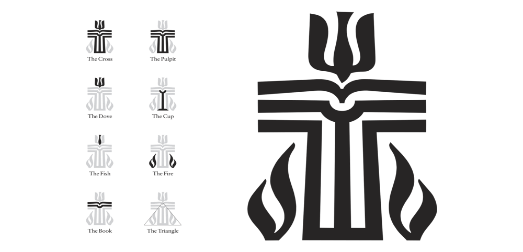 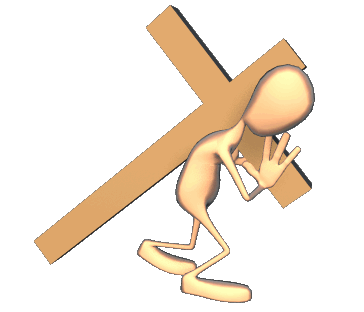 23.  What does it mean to take up your cross and follow Jesus…Pastors of GracePastors of GracePastors of GracePastors of Grace#NameYears of ServiceShare something about their ministry11880-189121891-190831908-191641917-195251953-196861969-198571985-198681986-201192012-presentList the locations of Grace Presbyterian ChurchList the locations of Grace Presbyterian Church12345